Проект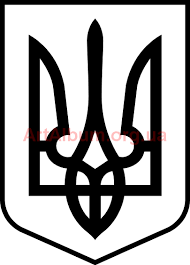 СТАВНЕНСЬКА СІЛЬСЬКА РАДАУЖГОРОДСЬКОГО РАЙОНУ ЗАКАРПАТСЬКОЇ ОБЛАСТІВИКОНАВЧИЙ КОМІТЕТ Р І Ш Е Н Н ЯРозглянувши та обговоривши адміністративну справу за ст. 197 КУ пАП відносно гр. Кендра Марина Юріївна, 24.07.1991 року народження, що проживає,        враховую інструкцію ст.. 197, 213, 219 Куп АП та  відповідно до ст.38 Закону України «Про місцеве самоврядування в Україні», виконком  сільської  ради В И Р І Ш И В:	1.Притягнути гр. Кендра Марину Юріївну до адміністративної відповідальності і накласти на неї адміністративне стягнення у виді попередження.	2.Проінформувати гр.Кенда М.Ю. що рішення ( постанова) може бути оскаржене:
	а) про накладання штрафу до районного суду за місцем проживання у 10- ти денний термін з дня вручення рішення ( постанови);
	б) інші види адміністративних стягнень до виконкому Ставненської  сільської  ради у той же строк.
           в) при несплаті штрафу у 15 – денний термін рішення ( постанова ) направляється у виконавчу службу для звернення на майно оштрафованого.	2.Контроль за виконанням даного рішення покласти на секретаря сільської ради  Рейпаші Л.М.Сільський голова							Іван МАНДРИК_________2021 рокус.Ставне№_____Про розгляд адміністративної справи